Муниципальное бюджетное учреждение, осуществляющее обучение, «Центр психолого-педагогическое, медицинской и социальной помощи «Гармония».Тел. 8(8635) 22-60-16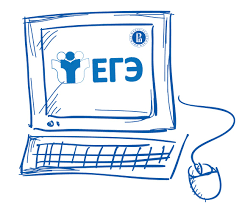 ПАМЯТКАучителям и родителям при подготовке выпускников к ЕГЭ.На едином государственном экзамене оценки выпускников являются комплексным показателем совместной деятельности учителей, учащихся и их родителей. Не секрет, что успешность сдачи экзамена во многом зависит от настроя и отношения учителей и родителей на этапе подготовки выпускника к экзамену. Заранее при подготовке по тестовым заданиям приучайте школьников ориентироваться во времени и уметь распределять его, формируйте навыки и умения концентрироваться на протяжении всего времени тестирования. Это придаст выпускнику спокойствие и снимет излишнюю тревожность на ЕГЭ.Научите школьников при самостоятельной работе делать краткие схематические выписки и таблицы, упорядочивая изучаемый материал по плану. Основные формулы и определения можно выписывать на листочках и вывешивать над письменным столом, над кроватью, в столовой и т.д.Помогите школьникам распределить темы подготовки по дням.Обеспечьте дома удобное место для занятий, проследите за тем, чтобы никто из домашних не мешал школьнику при выполнении домашних заданий.Обратите внимание на питание ребенка: во время интенсивного умственного напряжения ему необходима питательная и разнообразная пища и сбалансированный комплекс витаминов. Такие продукты, как рыба, творог, орехи, курага и т.д. стимулируют работу головного мозга.Не повышайте тревожность ребенка накануне экзаменов — это может отрицательно сказаться на результате тестирования. Ребенку всегда передается волнение родителей, и если взрослые в ответственный момент могут справиться со своими эмоциями, то ребенок в силу возрастных особенностей может эмоционально «сорваться», самое главное, снизить напряжение и тревожность и обеспечить подходящие условия для занятий и экзамена. Используйте юмор во взаимодействии с учащимися. Это значительно снижает уровень тревожности и обеспечивает положительный эмоциональный комфорт;Подбадривайте детей, хвалите их за то, что они делают хорошо.Повышайте их уверенность в себе, так как чем больше ребенок боится неудачи, тем более вероятности допущения ошибок.Наблюдайте за самочувствием ребенка, никто, кроме Вас, не сможет вовремя заметить и предотвратить ухудшение состояние ребенка, связанное с переутомлением или ухудшением самочувствия.Контролируйте режим подготовки ребенка, не допускайте перегрузок, объясните ему, что он обязательно должен чередовать занятия с отдыхом.Накануне экзамена обеспечьте ребенку полноценный отдых, он должен отдохнуть и как следует выспаться.Не запугивайте детей, что они не сдадут ЕГЭ, так как у тревожных детей это может вызвать сильный стресс и привести парализации интеллектуальной деятельности и даже нервному срыву.Окажите детям, особенно эмоционально нестабильным, психологическую поддержку перед экзаменом, помогите им снять предэкзаменацинное напряжение,  демонстрируйте спокойствие и уверенность.Внушайте выпускнику мысль, что количество баллов не является совершенным измерением его возможностей. Не тревожьтесь о количестве баллов, которые выпускник получит на экзамене, и не критикуйте его после экзамена. Учитывайте его тревожное состояние и старайтесь внушить уверенность в успехе.